Corona – economie – regels per sectorUpdate 30 juni 2021In onderstaand document bieden we u een overzicht van de actuele bepalingen. We hanteren hierbij volgende principes:Enkel formele bronnen
Wij baseren ons in dit overzicht enkel op formele bronnen, in de eerste plaats:MB van 28 oktober 2020 houdende dringende maatregelen om de verspreiding van het coronavirus COVID-19 te beperken (gecoördineerde versie, dd. 23 juni) FAQ Nationaal Crisiscentrum (versie 24 juni) De sectorprotocollen en -gidsenOnduidelijkheden / knelpunten & worden afgetoetstIn onderstaand overzicht staan de onduidelijkheden in het rood aangegeven. Deze leggen / legden we (al) voor aan de bevoegde instanties .Updates
Nieuwe informatie melden we u via de updates en passen we aan in dit overzichtsdocument. De laatste wijzigingen in dit document zijn geel gemarkeerd.Let op!Dit overzichtsdocument houdt geen rekening met eventuele afwijkende lokale en provinciale maatregelen op basis van art. 27 §1.Heel wat bepalingen die voorheen in het MB waren opgenomen, staan enkel nog in de gidsen of protocollen vermeld. Gezien de verwijzing in het MB naar deze documenten, zijn die bepalingen evenzeer van toepassing (bv. blijvend verbod op uitstallingen).Inhoudstafel1 Algemeen	22 Handel, diensten, vrije beroepen	63 Ambulante handel en kermissen	94 Horeca, toerisme, recreatie	12AlgemeenRelevante definities (art. 1)Organisatie van de arbeid (art. 2, 3 en 7bis + bijlage 1)Telethuiswerk is sterk aanbevolen voor alle personeelsleden wiens functie zich ertoe leent. Toepassing van de nodige veiligheidsmaatregelen (art. 2 §2), zodat maximale naleving van de regels inzake social distancing gegarandeerd is (zie lager).Registratieplicht voor werkgevers en ‘gebruikers’ van een in het buitenland wonende of verblijvende werknemer of zelfstandige in bepaalde sectoren (bouw, land- en tuinbouw, schoonmaak, vleesverwerking, …), excl. grensarbeiders en personen die < 48u in België zijn. (zie art. 3).  Zie ook: overzicht van alle bepalingen m.b.t. buitenlandse professionele verplaatsingen, opgemaakt door stad Roeselare.Passende veiligheidsmaatregelen (art. 2 §2, 5 en 8)Bepaald in:Generieke gids FOD WASO, evt. aangevuld met richtlijnen op sectoraal of ondernemingsniveauSectorprotocollen (of minimale regels bekendgemaakt op de website van de bevoegde overheidsdienst)Ondernemingen en verenigingen die goederen of diensten aanbieden aan consumenten én geopend mogen zijn conform art. 5, passen het relevante protocol toe, en – in elk geval – volgende minimale regels:Tijdig en duidelijk zichtbaar informeren van consumenten, personeel en derdenMax. 1 consument / 10m² van de voor het publiek toegankelijke vloeroppervlakte (uitzondering: fotografen)Vloeroppervlakte < 40m²: 4 consumenten (kinderen tot en met 12 jaar en begeleiders niet meegeteld)Vloeroppervlakte > 400m²: toereikende toegangscontrole verplichtMond- en neusbedekking met een mondmasker is verplicht in de voor het publiek toegankelijke ruimtes. Indien SD regels niet kunnen worden nageleefd zijn andere persoonlijke beschermingsmiddelen sterk aanbevolen. Elke activiteit moet zo worden georganiseerd dat de SD regels kunnen worden gerespecteerd, ook voor buiten wachtende personen.Middelen voor handhygiëne ter beschikking van personeel en consumentenWerkplaats en gebruikte materiaal wordt regelmatig gedesinfecteerdGoede verluchting van de werkplaatsContactpersoon aangeduid en bekendgemaakt i.f.v. signaleren besmettingenOpenbare ruimten, incl. terrassen in de openbare ruimte, worden georganiseerd conform de lokale voorschriftenSpecifieke aanvullende bepalingen: zie overzicht per sector.Luchtkwaliteitsmeting (CO2) (art. 6 en 8)In horeca-inrichtingen, tenzij het om een open terras gaat (art. 6), en in fitnesscentra (art. 8) is het gebruik van een luchtkwaliteitsmeter (CO2) verplicht en moet deze op een voor de bezoeker duidelijk zichtbare plaats geïnstalleerd worden. Volgende normen zijn van toepassing:900 ppm CO2	de luchtkwaliteitsrichtnorm 900 - 1200 ppm	de uitbater moet via een actieplan de luchtkwaliteit verzekeren> 1200 ppm 	de inrichting moet onmiddellijk gesloten wordenZie ook:Richtlijnen keuze en gebruik CO2-metersTemplate actieplan ventilatie voor horeca en voor fitnesscentraVerplaatsingen en samenscholingen (14bis, 15 en 15bis)In het kader van activiteiten, tenzij onmogelijk omwille van de aard van de activiteit:worden groepen gevormd van max. 8 personen (kinderen tot en met 12 jaar niet meegeteld en grotere groepen zijn toegelaten indien behorend tot hetzelfde huishouden). Tijdens eenzelfde activiteit wisselen deze groepen niet van samenstelling. (art. 14bis)Ieder huishouden mag maximum 8 personen tegelijkertijd binnen in huis of in een klein toeristisch logies ontvangen, kinderen tot en met 12 jaar niet meegeteldOverige bepalingen o.b.v. art. 15, 15bis en 16: zie lager (‘4. Horeca, toerisme, recreatie’).Social distancing (art. 23)Iedereen neemt de nodige maatregelen om de social distancing maatregelen na te leven, in het bijzonder het behoud van een afstand van 1,5 meter tussen elke persoon.De regels van social distancing zijn echter niet van toepassing:op personen die onder hetzelfde dak wonen onderlingop kinderen onderling tot en met 12 jaarop personen onderling die elkaar thuis of in een toeristisch logies ontmoeten (cf. art. 15bis)tussen begeleiders enerzijds en personen die nood hebben aan begeleiding anderzijdsindien dit onmogelijk is omwille van de aard van de activiteitop personen onderling behorend tot een ‘groep’ (van max. 8 personen) m.b.t. horeca; culturele, … en evenementensector; markten en kermissen; toegelaten activiteiten 
(excl. kinderen < 13 jaar en begeleiders van personen die nood hebben aan begeleiding. Voor personen van eenzelfde huishouden geldt ook een uitzondering.)Indien onmogelijk omwille van de aard van de activiteitTijdens massa-evenementenMondmaskerplicht (art. 1 en art. 25) Eenieder +12 jaar is verplicht een mondmasker (of alternatief, al dan niet met medisch attest) te dragen wanneer het onmogelijk de social distancing te garanderen (uitzonderingen: zie art. 23 §§ 2 en 4, met o.m. binnen ‘groepen’ en indien het onmogelijk is omwille van de aard van de activiteit) én op volgende locaties (selectie van economische inrichtingen/activiteiten):winkels en winkelcentraconferentiezalen, auditorialokale winkelstraten, markten, kermissen en elke private of publieke druk bezochte plaats, zoals bepaald door de bevoegde lokale overheid en afgebakend met een aanplakking (incl. precisering tijdstippen).inrichtingen en plaatsen waar horeca-activiteiten toegelaten zijn (zowel klanten als personeel), tenzij gedurende het eten, drinken, of aan tafel zitten.tijdens evenementen, culturele en andere voorstellingen, sportieve wedstrijden en sporttrainingen en congressen
Uitzondering: indien outdoor en verplicht zittend, geldt deze plicht niet.tijdens handelsbeurzen, incl. salonsmarkten, incl. jaarmarkten, braderijen, brocante- en rommelmarkten, en kermissen die > 5000 personen op eenzelfde moment ontvangen.Het mondmasker (of alternatief) mag occasioneel worden afgezet om te eten en te drinkenen wanneer het dragen ervan onmogelijk is omwille van de aard van de activiteit.Handhaving (art 27)Op de naleving van het MB wordt toegezien door:PolitiedienstenInspectie FOD Volksgezondheid: enkel voor artikelen 5 en 11Economische inspectie (FOD Economie): enkel voor artikelen 7bis §1 en 8 §§2-4.Verhouding protocol/gids en het MB COVID-19 (art. 29)De bepalingen van een protocol of gids die minder strikt zijn dan de bepalingen van het MB COVID-19 worden buiten toepassing gelaten.Algemene richtlijnen  - voornaamste documentenGenerieke gids ‘Veilig aan het werk’ (FOD WASO) FOD Economie: sectorgidsen (o.a. heropstart winkels en heropstart horeca) en de indicatieve lijst van toegelaten activiteitenSectorprotocollen: Nationaal Crisiscentrum en Hoge Raad Zelfstandigen en KMO Eventuele aanvullende preventieve maatregelen van provincies of gemeenten (art. 27 §1).Handel, diensten, vrije beroepenAlgemene preventierichtlijnen‘Generieke gids om de verspreiding van COVID-19 op de werkplaats tegen te gaan’ (FOD WASO)‘Gids voor de opening van de handel’ (FOD Economie), zie o.m. detailhandelsactiviteiten, winkelcentra, vrije beroepsactiviteiten met/zonder lichamelijk contact, handelsbeurzen, …Sectorprotocollen: zie overzichten van Nationaal Crisiscentrum en Hoge Raad voor de Zelfstandigen en de KMO Organisatie openbare ruimte – rol gemeentebesturen
De toegang tot de winkelcentra, winkelstraten en parkings wordt door het bevoegde gemeentebestuur georganiseerd conform het ministerieel schrijven van Minister Verlinden van 29 november 2020. (MB art. 12). Ter infoDe wekelijkse rustdag mag niet gewijzigd worden, tenzij voor minstens 6 maanden.Afwijkingen wekelijkse rustdag / openingsuren kunnen conform de wet openingsuren.
Gemeenten kunnen afwijkingen toegestaan tijdens de periodes dat (sommige) winkels verplicht moesten sluiten, recupereren op later moment (minister Ducarme dd. 4 juni 2020)  Voor pop-ups gelden geen aparte bepalingen. Indien sprake van een inname van het openbaar domein raden we gemeenten aan een grondige afweging te maken i.f.v. risico’s, drukte, toezichtstaken, …Specifieke bepalingen in het MB	Alle minimale veiligheidsvoorwaarden (art. 5) gelden in de geopende inrichtingen, inclusief:Max. 1 consument per 10m² van de voor het publiek toegankelijke vloeroppervlakte
Uitzonderingen indien deze vloeroppervlakte:< 40m² : 4 consumenten <400m²: toereikende toegangscontrole verplichtOrganisatie van de activiteiten, evt. volgens bijkomende lokale richtlijnen, zodat SD regels nageleefd kunnen worden, ook door buiten wachtende consumenten.Social distancing (art. 23)
De 1,5m afstand moet niet gegarandeerd worden indien dit onmogelijk is omwille van de aard van de activiteit (bv. dienstverlening) Mondmaskerplicht (art. 25)Zijn niet langer van toepassing:Verbod op alcoholverkoop tussen 22u tot 5u. (vroegere art. 11). Dit geldt ook voor automaten.Beperking van de bezoektijd tot 30 minuten (vroegere art. 5, lid 2, 3°)Het behouden van de afstand van 1,5 meter tussen groepen (vroegere art. 5, lid 2, 2°)Het verbod op het aanbieden van een drankje of snack door contactberoepers (vroeger in Gids voor de opening van de handel)Ambulante handel en kermissenAlgemene preventierichtlijnen‘Generieke gids om de verspreiding van COVID-19 op de werkplaats tegen te gaan’ (FOD WASO)‘Gids voor de opening van de handel’ (FOD Economie)Indicatieve lijst van toegelaten activiteiten (FOD Economie)Organisatie openbare ruimte – rol gemeentebesturen
Gemeenten organiseren de openbare ruimte m.b.t. het beheer van de openbare markten conform het ministerieel schrijven van Minister De Crem van 14 mei 2020. (MB art. 14)Specifieke bepalingen in het MBAlle vormen van ambulante handel en ook kermissen zijn toegelaten, mitsnaleving van de bepalingen in MB, FAQ en Gids voor de opening van de handel.(voor markten, braderijen en kermissen:) voorafgaande gemeentelijke toelating Het gaat daarbij om:Markten, met inbegrip van jaarmarkten, brocante- en rommelmarktenKermissenBraderijen: deze worden gelijkgesteld met markten.Alle andere vormen van ambulante handel: rondtrekkend, huis-aan-huisverkoop, …Zijn niet meer van toepassing:Max. aantal bezoekers op een markt, kermis, … (vroegere art. 13, 1e lid, 1°)Max. aantal bezoekers aan het kraam, met name 1 pers / 1,5 lopende meter (Gids voor de opening van de handel).Algemene mondmaskerplicht op alle markten, kermissen, … (vroegere art. 13, 1e lid, 2°)
Let op: de mondmaskerplicht geldt wel 1) als de social distance niet kan gegarandeerd worden, 2) indien > 5.000 bezoekers en 3) indien de gemeente dit oplegt.Het verplicht ter beschikking stellen van handhygiënemiddelen bij de in- en uitgang (vroegere art. 13, 1e lid, 3°)De controle op het aantal bezoekers (vroegere art. 13, 1e lid, 6°)De algemene verplichting om een eenrichtingsverkeersplan op te stellen, met afzonderlijke in- en uitgangen (vroegere art. 13, 1e lid, 7°)Verbod op verkoopacties in de openbare ruimte en uitstallingen, vlaggen of andere attributen buiten de handelszaken (Gids voor de opening van de handel)
Voortaan zijn deze toegelaten volgens de richtlijnen van de lokale overheid met respect voor de social distancing regels.Horeca, toerisme, recreatieAlgemene preventierichtlijnenGenerieke gids om de verspreiding van COVID-19 op de werkplaats tegen te gaan (FOD WASO)Gids voor een veilige heropstart van de horeca (sectorrichtlijnen FOD Economie) 
Zie ook www.heropstarthoreca.be (Horeca Vlaanderen).Indicatieve lijst van toegelaten activiteiten (FOD Economie)Organisatie openbare ruimte: rol gemeentebesturenCOVID Event Risk Model (CERM) en COVID Infrastructure Risk Model (CIRM)Zie www.covideventriskmodel.be. Zie ook de schema’s in de FAQ (p. 32-34).CERM (art. 1 en art. 16): te gebruiken door gemeenten in het kader van toelatingen m.b.t. evenementen, culturele en andere voorstellingen, sportieve wedstrijden en trainingen, en congressen (art. 15 §§ 3, 4 en 5)CIRM (art. 1 en art. 16): te gebruiken door gemeenten in functie van de risicoanalyse voor indoor infrastructuren.Gesloten / verboden … Aanbieden en leveren van afhaalmaaltijden en -dranken na 1u (art. 6 §1)Gebruik van waterpijpen in voor het publiek toegankelijke plaatsen. (art. 7) Bv. shishabars.Discotheken en dancings, behalve voor wat betreft de organisatie van de activiteiten die toegelaten zijn overeenkomstig het MB. (art. 8 § 2)Specifieke bepalingen in het MBOndernemingen/activiteiten die kunnen openen/plaatsvinden, doen dit conform …Geldende protocollen of gidsen, waarbij de minder strikte bepalingen dan deze van het MB COVID-19 buiten toepassing worden gelaten. (art. 29)de eventuele bepalingen in het MB (zie hieronder)Dit document is opgemaakt door de VVSG en kwam tot stand in het kader van het project ‘Overlegtafels Economie’ van de VVSG, met steun van het Agentschap Innoveren & Ondernemen.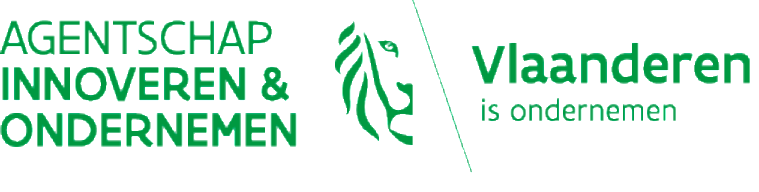 OndernemingElke natuurlijke of rechtspersoon die op duurzame wijze een economisch doel nastreeftConsumentElke natuurlijke persoon die handelt voor doeleinden die niet onder zijn commerciële, industriële, ambachtelijke activiteit of activiteit van een vrij beroep vallenProtocolHet document bepaald door de bevoegde minister in overleg met de betrokken sector dat de regels  bevat die de ondernemingen en verenigingen van de bedoelde sector dienen toe te passen bij de uitoefening van hun activiteiten(Mond)masker of elk ander alternatief in stofEen masker zonder uitlaatventiel, uit stof of wegwerpmateriaal, dat nauw aansluit op het gelaat, en de neus, mond en kin bedekt, bestemd om besmettingen bij contact tussen personen te voorkomen.Open terrasEen onderdeel van een inrichting die behoort tot de horecasector of van een professionele traiteur- of cateringonderneming dat gelegen is buiten de besloten ruimte daarvan, waar de open lucht vrij kan circuleren, waar men zitgelegenheid biedt en waar dranken en spijzen voor directe consumptie worden aangebodenCERMHet instrument bedoeld door het Overlegcomité tijdens diens vergadering van 23 april 2021 dat een lokale overheid in staat stelt een analyse te maken met betrekking tot de organisatie op haar grondgebied van een bepaald evenement in de ruime zin in het licht van de geldende sanitaire maatregelen, beschikbaar op https://www.covideventriskmodel.be/CIRMHet instrument bedoeld door het Overlegcomité tijdens diens vergadering van 23 april 2021 dat een lokale overheid in staat stelt een analyse te maken met betrekking tot een bepaalde infrastructuur op haar grondgebied voor de organisatie van evenementen in de ruime zin in het licht van de geldende sanitaire maatregelen, beschikbaar op de website https://www.covideventriskmodel.be/cirmOpenbare ruimteDe openbare weg en de voor het publiek toegankelijke plaatsen, met inbegrip van plaatsen die afgesloten en overdekt zijnPrivate ruimteDe ruimte die niet behoort tot de openbare ruimteMassa-evenementEen evenement zoals bedoeld in artikel 15, § 5 met een publiek van > 5000 personenProef- en pilootprojectEen project zoals bedoeld in artikel 29bisKlein toeristisch logiesEen vakantiewoning die maximaal 15 personen kan herbergenTypeBepalingen uit MBWinkelsOpen, mits naleving van art. 5 (o.a. 1 klant / 10m²), art. 23 (social distancing) en art. 25 (mondmaskerplicht).Volgens de gebruikelijke openingsdagen en -uren. (let op: krantenwinkels, winkels bij tankstations, … en alle andere uitzonderingen moeten dus niet sluiten om 1u).In winkels met een voor het publiek toegankelijke vloeroppervlakte 
> 400m², moet er sprake zijn van een toereikende toegangscontrole. Dit houdt in dat er georganiseerd wordt toegezien op de naleving van de specifieke maatregelen opgelegd aan winkels. Dit omhelst o.m. controle op:het verplicht dragen van een mondmaskerhet samenscholingsverboden de social distancingEen toegangsweigering is in principe een bewakingsactiviteit conform wet van 2.10.2017 tot regeling van de private en bijzondere veiligheid. Dus moet ze worden uitgevoerd door een vergunde private bewakingsonderneming. Anderen (bv. eigen personeel) kunnen klanten informeren, winkelwagentjes desinfecteren en aanreiken, reservatie-verificaties verrichten, enz.Conclusie: het is niet verplicht om voortdurend een bewakingsagent bij elke winkeltoegang te plaatsen. Een bewakingsagent is wel vereist als mensen de toegang moet worden geweigerd (wegens drukte of ander problemen).NachtwinkelsMogen openenVanaf het gebruikelijke openingsuur tot 1u (art. 10)Algemene bepalingen art. 5, art. 23 (social distancing) en 25 (mondmaskerplicht)Let op: het verbod op de verkoop van alcoholische dranken tussen 22u en 5u is niet langer van toepassing.Tankstations en de bijhorende winkels vallen niet onder ‘nachtwinkels’.WinkelcentraNaleving van de minimale regels art. 5.Eén bezoeker per 10 m²Middelen voor handhygiëne bij de in- en uitgangVergemakkelijken van het behoud van 1,5 m afstand via grondmarkeringen of signalisatiesIndividuele ondernemingen in winkelcentra volgende dezelfde bepalingen als alle andere winkels, horecazaken, …, incl. de bepalingen van art. 5, 23  en 25 Er is een toereikende toegangscontrole via een vergunde private bewakingsonderneming.Dienstverlening Toegelaten, mits naleving van art. 5 (o.a. 1 klant / 10m²), art. 23 (social distancing) en art. 25 (mondmaskerplicht).Let op: De regels van social distancing zijn niet van toepassing indien dit onmogelijk is omwille van de aard van de activiteit (art. 23 §2)Het verbod op dienstverlening aan of in huis is niet langer van toepassingHet verbod op het aanbieden van een drankje of hapje door contactberoepers is opgeheven.Verkoop of aanbieden van goederen en diensten aan of in huisToegelaten, mits naleving van art. 5 (o.a. 1 klant / 10m²), art. 23 (social distancing) en art. 25 (mondmaskerplicht).Handelsbeurzen en salonsToegelaten, mits naleving van:art. 5: zie hierboven, bij ‘Winkels’ (o.a. 1 klant / 10m², …)art. 23 (social distancing) art. 25 (mondmaskerplicht)TypeBepalingen uit MB MarktenPrivate en publiekeInclusief jaarmarkten, (professionele én niet-professionele) brocante- en rommelmarktenDe gemeente kan een markt toelaten volgens volgende modaliteiten:Bezoekers mogen worden ontvangen in groepen van max. 8 personen (kinderen < 13 jaar niet meegeteld). Uitzondering: > 8, indien zelfde huishouden.De mondmaskerplicht voor klanten, personeel en kramers, geldt in volgende gevallen:Indien de social distancing niet gegarandeerd kan wordenIndien > 5.000 bezoekersIndien de gemeente dit oplegtDe uitbater van de kraam:Voorziet middelen voor handhygiëne voor personeel en klantenziet erop toe dat in de attractie de social distancing gerespecteerd wordt tussen de bezoekers of toegelaten groepen;afficheert in de stand/kraam de geldende sanitaire regels, zoals het desinfecteren van de handen voor de attractie, het dragen van het mondmasker en de social distancingAanbieden van voeding of dranken enkel cf. art. 6:Conform regels voor de horeca (horecaprotocol): zittend, tafels van 8, bediening (tenzij eenmanszaken: geen bediening aan tafel verplicht …)Als take-away (geen consumptie aan de kraam, maar wel in de marktzone)In de vorm van proevertjesIndien > 5.000 bezoekers op eenzelfde moment: éénrichtingsverkeersplan met aparte toe- en uitgangenOrganisatie toegang zodat SD kan gerespecteerd worden (in het bijzonder 1,5 meter afstand tussen de aanwezige groepen)KermissenEen gemeente kan een kermis toelaten volgens dezelfde modaliteiten als deze voor de markten.Ambulante activiteiten op/langs openbaar domein buiten de openbare marktToegelaten. Geen specifieke bepalingen in het MB. Sowieso geldt:de voorafgaande toelating van de gemeente Geen consumptie ter plaatse, tenzij op een open terras conform de horecamodaliteitenRondrijdende ambulante handel en huis-aan-huisverkopenToegelaten, mits naleving van de algemene bepalingen inzake dienstverlening aan huis.BraderijenEen gemeente kan een braderij toelaten volgens dezelfde modaliteiten als deze voor de markten.TypeBepalingen uit MBHoreca-inrichtingen en andere eet- en drankgelegenhedenOpen, voor:1) Aanbieden / leveren van afhaalmaaltijden & -dranken (art. 6 §1)Tot uiterlijk 1uCrowd control en wachtrijbeheer zijn verplichtGeen consumptie ter plaatse
De maaltijden moeten zo worden aangeboden zodat ze kunnen meegenomen worden en elders genuttigd door de klant2) Professionele horeca-activiteiten, mits naleving van onderstaande modaliteiten (zie art. 6 § 2 van het MB en het horecaprotocol via www.heropstarthoreca.be):Tijdig en duidelijk zichtbaar informeren van klanten, personeelsleden en derdenOrganisatie i.f.v. het respect voor de regels van social distancing, incl. de wachtrijenHandhygiënemiddelen ter beschikking van personeel & klantenRegelmatig desinfecteren van inrichting en gebruikte materiaalOrganisatie van openbare ruimten, incl. terrassen, conform de lokale voorschriftenTafels worden zo geplaatst dat afstand van min. 1,5m tussen de tafelgezelschappen gegarandeerd wordt
Uitzondering: op open terrassen mits scheiding door plexiglazen wand of ander alternatief van min. 1,8m hoogteMax. 8 personen per tafel (kinderen < 13 jaar niet meegeteld en uitzondering voor zelfde huishouden)Enkel zitplaatsen aan tafel zijn toegestaanIedereen moet aan de eigen tafel blijven zitten
Uitzonderingen:bij buffettenin eenmanszaken voor het uitoefenen van cafésporten en kansspelenBuffetten zijn toegestaan 
(merk op: bediening door personeel en zelfbediening zijn beide toegelaten, ook bulkproducten mogen voorzien woorden. Voorwaarden: zie www.heropstarthoreca.be) Mondmaskerplicht voor klanten en personeelGeen enkele bediening aan de bar (merk op: consumptie aan de bar blijft verboden)met uitzondering van eenmanszaken tijdens evenementen (indoor en outdoor)Openingsuren beperkt van 5u tot 1uGeluidsniveau mag 80dB niet overschrijden, tenzij het een open terras betreftOpen terras: min. 1 volledige zijde te allen tijde geopend en verzekerd van voldoende ventilatieIndien geen sprake van open terras: verplicht gebruik van luchtkwaliteitsmeter (CO2), deze moet op een voor de bezoeker duidelijk zichtbare plaats geïnstalleerd worden. Luchtkwaliteitsrichtnorm is 900 ppm CO2.Indien tussen 900 - 1200 ppm, moet de uitbater via een actieplan de luchtkwaliteit verzekeren.Indien > 1200 ppm moet de inrichting onmiddellijk gesloten worden.Gebruik van gemeenschappelijke spellen in de drinkgelegenheid (biljart, darts, …) is toegelaten, outdoor én indoor, mits het dragen van een mondmasker en mits ontsmetting na elk gebruik.Merk op:Deze bepalingen gelden voor alle professionele horeca-activiteiten, ook bv. voor deze verbonden aan een winkel, voor feest- en receptiezalen en deze in het kader van evenementen, voorstellingen en wedstrijden.
Uitzonderingen: bij dienstverlening aan huis en tijdens massa-evenementen (en de uitzonderingen hierboven vermeld)I.v.m. luchtkwaliteit:Keuze en gebruik van CO2-meters: document van Task Force Ventilatie Actieplan ventilatie: template voor horeca Ook horeca-dienstverlening aan huis is toegelaten (tot 1u)Recepties en bankettenToegelaten, volgens volgende modaliteiten:Geen maximum aantal personen van toepassing
Uitzondering: thuis en zonder professionele cateraar/traiteur: max. 8 personen (+ huishouden / excl. < 13 jaar)Indien met professionele aanbieder: tot max. 1u.In horecainrichting: volgens horecaprotocol. Elders: horecaprotocol sterk aanbevolen.Bediening aan tafel of aan buffet is toegelaten. Consumptie is verplicht zittend, dus geen statafels, walking lunches of diners.Let op: vrij toegankelijke banketten en recepties (bv. mosselfestijn, buurtfeesten, … zijn evenementenVoorafgaande toelating gemeenten o.b.v. CERM/CIRMVolgens horecaprotocol en regels evenementen (indoor: max. 2000 en 100% CIRM / outdoor: max. 2500. Telkens < 13 jaar incl.)Fast service eetgelegenhedenZelfde bepalingen als voor horeca. Aanvullend: onderstaande informatie is afkomstig van www.heropstarthoreca.be, maar is nergens elders bevestigd.Rechtstaand bestellen aan de kassa is toegelaten, mits respect van de veiligheidsregels (afstandsregels, mondmasker, …)Voor staand bestellen aan digitale bestelwanden gelden volgende bijkomende voorwaarden: Handgel ter beschikking van de klant + duidelijke communicatie om handgel voor/na te gebruikenDe bestelzuilwand wordt telkens tussen 2 klanten ontsmet door het personeel of wordt bediend door het personeelShishabarsToegelaten, conform bepalingen voor horeca-activiteiten en enkel individueel gebruik van waterpijpen in voor het publiek toegankelijke plaatsen (o.a. open horecaterras) toegelaten. (art. 7). Discotheken en dancingsGesloten, behalve voor wat betreft de organisatie van de activiteiten die toegelaten zijn overeenkomstig het MB. (art. 8 § 2)Inrichtingen die behoren tot de culturele, feestelijke, sportieve, recreatieve en evenementensectorOpen, mits naleving van onderstaande bepalingen (art. 8 §1) en de toepasselijke protocollen:Tijdig en duidelijk zichtbaar informeren van klanten, personeelsleden en derden 1,5 m afstand tussen groepen (van 4, zie lager) wordt gegarandeerdMondmaskerplicht in voor het publiek toegankelijke ruimtes.
Indien door de aard van de activiteit de SD-regels niet kunnen worden nageleefd, is andere bescherming sterk aanbevolen.Organisatie i.f.v. het respect voor de regels van social distancing, incl. de wachtrijenOrganisatie van openbare ruimte, incl. terrassen, conform de lokale voorschriftenHandhygiënemiddelen ter beschikking van personeel & klantenRegelmatig desinfecteren van inrichting en gebruikte materiaalDe uitbater of organisator zorgt voor een goede verluchtingOpeningsuren beperkt van 5u tot 1uBezoekers mogen worden ontvangen in groepen van max. 8 personen, kinderen < 13 jaar niet meegeteld.Uitzonderingen, indien:dit onmogelijk is omwille van de aard van de activiteitde bezoekers behoren tot hetzelfde huishouden.FitnesscentraOpen (art. 8 §1), volgens bepalingen voor sportieve inrichtingen (zie hoger). Aanvullend: verplicht gebruik van luchtkwaliteitsmeter (CO2) en deze moet op een voor de bezoeker duidelijk zichtbare plaats geïnstalleerd worden. Luchtkwaliteitsrichtnorm is 900 ppm CO2.Indien tussen 900 - 1200 ppm, moet de uitbater via een actieplan de luchtkwaliteit verzekeren.Indien > 1200 ppm moet de inrichting onmiddellijk gesloten worden.Zie ook:Keuze en gebruik van CO2-meters: zie document van Task Force Ventilatie Actieplan ventilatie: zie template voor fitnesscentraEvenementen, culturele en andere voorstellingen, sportieve wedstrijden en trainingen, en congressenToegelaten volgens de modaliteiten in het MB (art. 15 §4) en de toepasselijke protocollen):Naleving van de modaliteiten voor de inrichtingen die behoren tot de culturele, feestelijke, sportieve, recreatieve en evenementensector (art. 8 §1, zie hoger)Indien horeca: naleving van de toepasselijke modaliteiten (art. 6 en horecaprotocol)
Uitzonderingen (zijn niet van toepassing): de beperking van het geluidsniveau tot 80 decibels bediening aan tafel is niet verplicht (afhalen door bezoekers is toegelaten)Indoor:Zittend publiek Max. 100% van de CIRM-capaciteit en nooit > 2000 personen Mits voorafgaande gemeentelijke toelating o.b.v. CIRM en CERM (art. 16). Uitzondering: > 100 deelnemers (let op: sectorprotocollen kunnen wel bv. een draaiboek opleggen)Outdoor:Max. 2500 personen in het publiekMits voorafgaande gemeentelijke toelating o.b.v. CERM (art. 16). Uitzondering: > 200 deelnemers (let op: sectorprotocollen kunnen wel bv. een draaiboek opleggen)Indien het publiek moet blijven zitten, mag het mondmasker worden afgedaan zolang men zit. Massa-evenementen (vanaf 5.000 bezoekeres):Horecaregels (art. 6 §2) zijn niet van toepassingVanaf 13 augustus zijn massa-evenementen tot 75.000 bezoekers toegelaten, cf. art. 15 §5.LogiesOpenHun restaurants, drankgelegenheden en andere gemeenschappelijke faciliteiten zijn open, mits naleving van de toepasselijke modaliteiten (art. 6 en horecaprotocol) In kleine logies (met een capaciteit van max. 15 personen) mag een huishouden max. 8 andere personen tegelijkertijd ontvangen (< 13 jaar excl.)